Date   17/09/2021 Dear Parent/GuardianAs you will be aware the decision has been made to offer all 12-15 yr. old children a vaccination for Covid-19 in schoolThis will be led by the school aged immunisation service but the team of vaccinators may also include our colleagues from the other Health and Care services, all of whom are fully trained to deliver the vaccines and to care for your child at the time of vaccination. Please find attached with this letter a consent form and information leaflets which I would encourage you to discuss with your child.Covid 19 A guide for children and Young people https://assets.publishing.service.gov.uk/government/uploads/system/uploads/attachment_data/file/1017171/PHE_12073_COVID-19_guide_for_all_CYP.pdfWhat to expect after your Covid 19 Vaccination https://assets.publishing.service.gov.uk/government/uploads/system/uploads/attachment_data/file/1008090/PHE_12073_COVID-19_What_to_expect_CYP_leaflet.pdfShould you wish your child to receive the vaccination can you please ensure you answer the screening questions on the back of the form or unfortunately we will not be able to proceed. I would also like to assure you that we will only be accepting parent or legal guardian consent for this vaccination in school.We will be using the Pfizer Biontech vaccination which has been licensed for children over the age of 12 so for year 7 pupils if your child will turn 12 before the end of November and you would like them vaccinated please do return a form; please note though that this will not guarantee a vaccination during the school delivery programme as it will depend which day we are in your school.There will be further opportunities for your children to receive a vaccination but this will most likely going  be offered in vaccination hubs, at GP practices or with Community Pharmacists.I would be very grateful if you could return your consent to the school by Thursday 23rd of September.Many thanks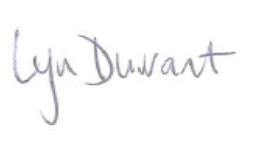 Lyn Durrant
Assistant Director of Nursing Children and Young People
